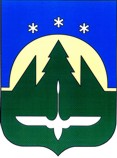 Муниципальное образованиеХанты-Мансийского автономного округа – Югрыгородской округ город Ханты-МансийскГЛАВА ГОРОДА ХАНТЫ-МАНСИЙСКАПОСТАНОВЛЕНИЕот 21 февраля 2014 года                 	                              	                                        №7Ханты-МансийскОб очередном заседанииДумы города Ханты-Мансийскапятого созыва1.Провести     очередное     заседание  Думы   города    Ханты – Мансийска  пятого  созыва  28 марта  2014 года в 10 00 час.2.Включить в проект повестки дня очередного заседания Думы города Ханты-Мансийска следующие вопросы:	2.1.Об исполнении прогнозного плана (программы) приватизации муниципального имущества на 2013 год и основных направлений приватизации муниципального имущества на 2014 – 2015 годы за 2013 год.	Вносит Глава Администрации города Ханты-Мансийска.	2.2.Об отчете Главы города Ханты-Мансийска о результатах его деятельности, в том числе о решении вопросов, поставленных Думой города, за 2013 год.Вносит  Глава города Ханты-Мансийска.2.3.Разное.3.Ответственным за подготовку указанных в пункте 2 настоящего постановления вопросов представить в организационное управление аппарата Думы города Ханты-Мансийска проекты документов, согласованные                               в установленном  порядке, в полном объеме (один экземпляр в оригинале, один – электронный вариант, двадцать в копии), заблаговременно до дня заседания комитетов и комиссий, не позднее 18 марта 2014 года.     4.Проекты документов по вопросам, неуказанным  в пункте 2 настоящего постановления, вносятся не позднее 18 марта 2014 года. Проекты документов по пункту 2.2 вносятся не позднее 15 марта 2014 года.5.В случае неподготовленности вопроса к указанному сроку ответственным представить соответствующую информацию в организационное управление аппарата Думы города Ханты-Мансийска.Глава городаХанты-Мансийска			                                     В.А.Филипенко